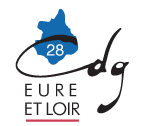 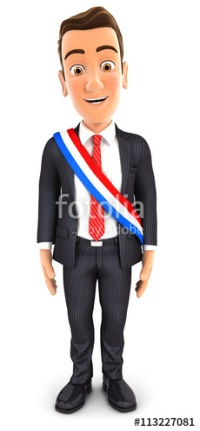 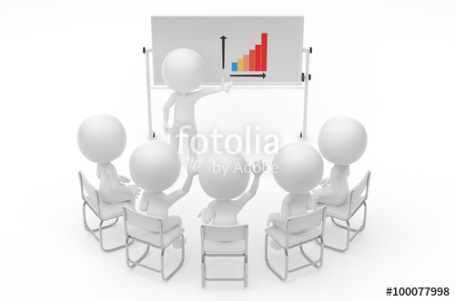 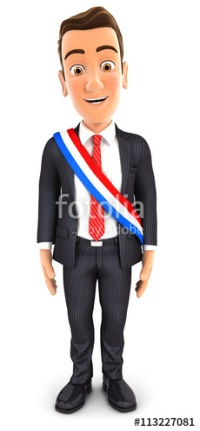 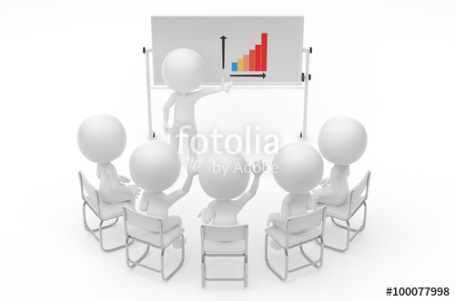 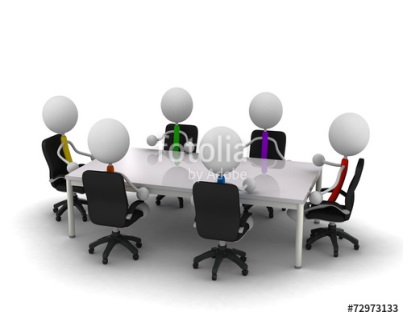 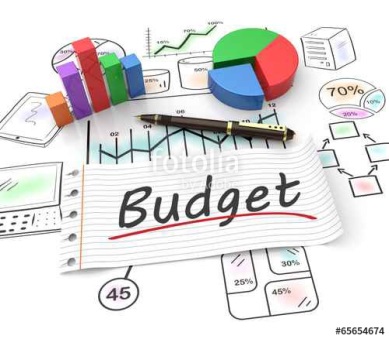 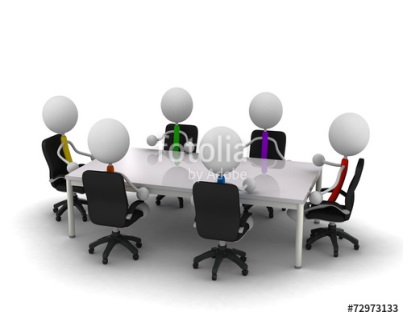 Centre de gestion de la Fonction Publique Territoriale d’Eure et Loir9 rue Jean Perrin, 28 600 LUISANT – www.cdg28.fr La mise en œuvre de la réforme du régime indemnitaire, conçue pour la Fonction Publique d’Etat, soulève bon nombre de questions quant à son application concrète aux agents de la fonction publique territoriale, dans les collectivités locales. Le dispositif règlementaire actuel ne permet pas nécessairement d’y répondre. Aussi, cette boîte à outils, fruit d’un travail collectif d’élus et représentants du personnel, issue de petites et grandes collectivités Euréliennes, a plusieurs vocations : - présenter le nouveau régime indemnitaire - donner des éclairages en termes de méthodologie- proposer les modèles utiles (délibération, arrêtés)Remerciements pour leurs contributions actives, mais aussi leurs questionnements et réflexions qui ont permis d’alimenter les discussions en groupe de travail à : Mesdames Messieurs : Les représentants du personnel au Comité technique intercollectivités :Virginie BRION PALISSE (FO), Carole BIHOUIS (CFDT), Nathalie CHARTIER (FO), Hervé FAUCHEUR (CFDT)Les Représentants des élus au Comité technique intercollectivités : Marie Claude SARRAZIN, administratrice du CdG28Daniel BOSSION, administrateur du CdG28, Patrick PRIEUR, Président du SIE de Nogent le RoiMessieurs les élus :Bertrand MASSOT, Maire de LUISANT, administrateur du CdG28,Jean Charles BODIN, Adjoint au Maire de LucéEt agents territoriaux :Antoinette DUBOC – directrice générale des services – Mairie de LUISANTJennifer ZARCO – directrice des ressources humaines -  Mairie de LUISANTIsabelle LAMOURRE – directrice générale des services de la CdC la Beauce AlnéloiseSéverine SABOURDY – directrice des ressources humaines – CdC la Beauce AlnéloiseChristophe ZWICK – directeur général des services – Mairie du COUDRAYStephan LEGROS – directeur des ressources humaines – Mairie de LUCELa présentation du dispositif : Diaporama de présentation du dispositifDélibération commentée et ses annexes :Annexe 2.1 : récapitulatif des montantsAnnexe 2.2 : intérêt de prendre en compte l’expérience professionnelleAnnexe 2.3 : modalités d’attribution3. Modèle de délibération 4. Foire aux questionsL’Indemnité de fonctions de sujétions et d’expertise (IFSE) :5. Modèle d’arrêté 6. Proposition d’indicateurs pour la ventilation des postes  6.1 Communes  et EP ruraux6.2 Communes et EP plus importantsExemple de classement des emplois dans les groupes de fonctionProposition d’indicateurs pour la prise en compte de l’expérience professionnelle Le Complément Indemnitaire AnnuelModèle d’arrêtéProposition de méthodes pour évaluer la manière de servir / l’engagement professionnelProposition de Barème